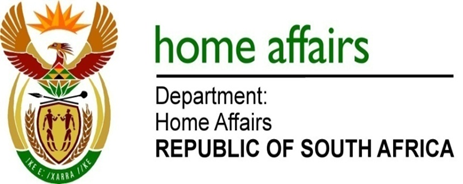 NATIONAL ASSEMBLYQUESTION FOR WRITTEN REPLYQUESTION NO. 1526DATE OF PUBLICATION: Friday, 02 June 2017 INTERNAL QUESTION PAPER 20 OF 20171526.	Mr A M Figlan (DA) to ask the Minister of Home Affairs: Whether steps have been taken to address the limited information technology capabilities of her department to integrate its data platforms; if not, why not; if so, what are the relevant details?						NW1727E											REPLY:Yes, the National Population Register, National Immigration Information Systems and HANIS (Biometrics system) are in the process of being converted to a single National Identity System (NIS).  The completion of the NIS is projected to be in FY 2019/20.